Evaluation positive, des indicateurs de progrès Fiche-guide de mes réussitesCrystèle Ferjou, CPDAP79Après l’activité, je me sens … Je choisi un mot dans la liste ou j’en écris unAprès l’activité, je me sens … Je choisi un mot dans la liste ou j’en écris unAprès l’activité, je me sens … Je choisi un mot dans la liste ou j’en écris unTrès contentGaiJoyeuxTristeReposéEnervéFatigué EndormiEnthousiasméEveilléExcitéApaisé…Très contentGaiJoyeuxTristeReposéEnervéFatigué EndormiEnthousiasméEveilléExcitéApaisé…Très contentGaiJoyeuxTristeReposéEnervéFatigué EndormiEnthousiasméEveilléExcitéApaisé…Après l’activité, je me situe … Je colorie ou je coche la ou les cases  des actions réalisées Après l’activité, je me situe … Je colorie ou je coche la ou les cases  des actions réalisées Après l’activité, je me situe … Je colorie ou je coche la ou les cases  des actions réalisées J’ai réalisé un dessin…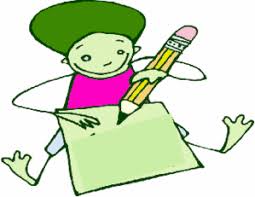 …avec l’aide d’un.e adulte………..   J’ai réalisé un dessin……seul.eJ’ai réalisé un dessin chaque jour…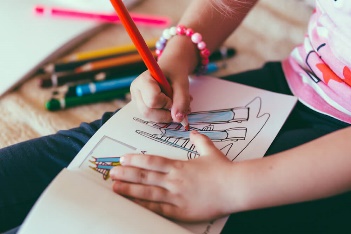 …avec l’aide d’un.e adulteJ’ai réalisé un dessin chaque jour……seul.eJ’ai partagé mon dessin avec la classe…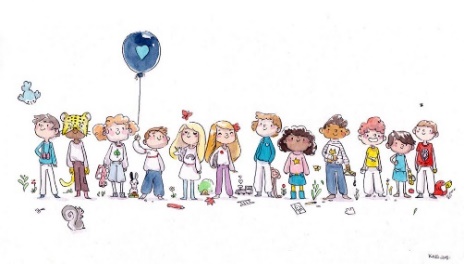 …avec l’aide d’un.e adulteJ’ai partagé mon dessin avec la classe……seul.eJ’ai trouvé une nouvelle idée pour dessiner…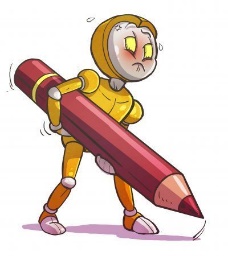 …avec l’aide d’un.e adulteJ’ai trouvé une nouvelle idée pour dessiner……seul.eJ’ai essayé un nouvel outil pour dessiner…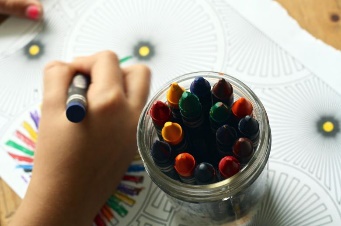 …avec l’aide d’un.e adulteJ’ai essayé un nouvel outil pour dessiner……seul.eJ’ai essayé un nouveau support pour dessiner…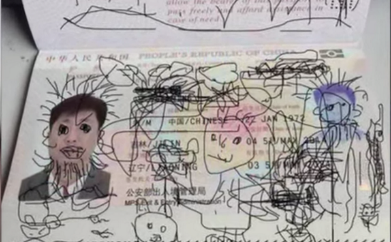 …avec l’aide d’un.e adulteJ’ai essayé un nouveau support pour dessiner…Seul.e